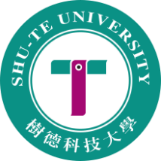 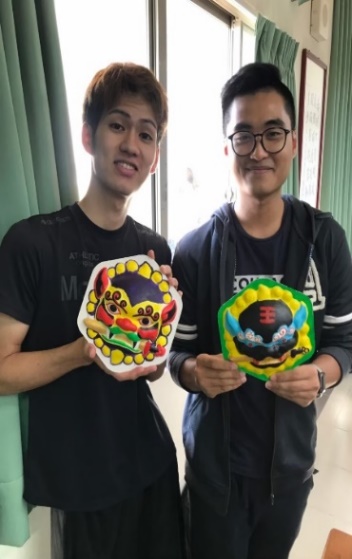 h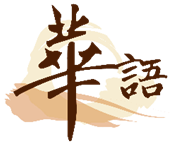 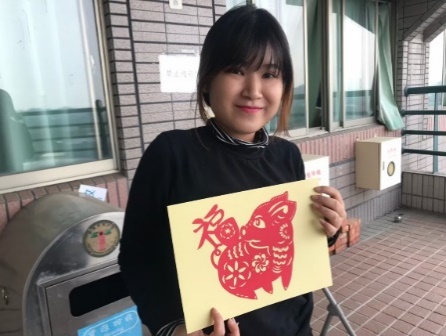 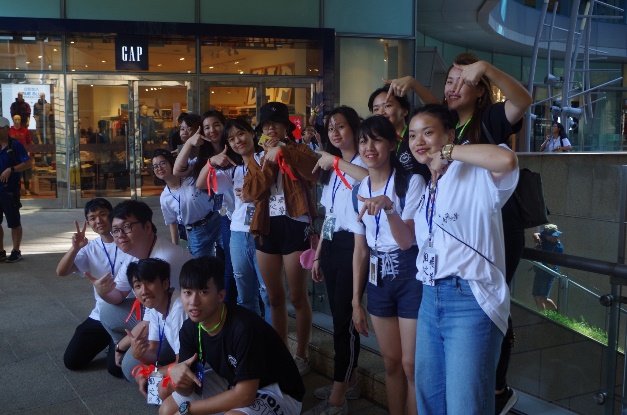 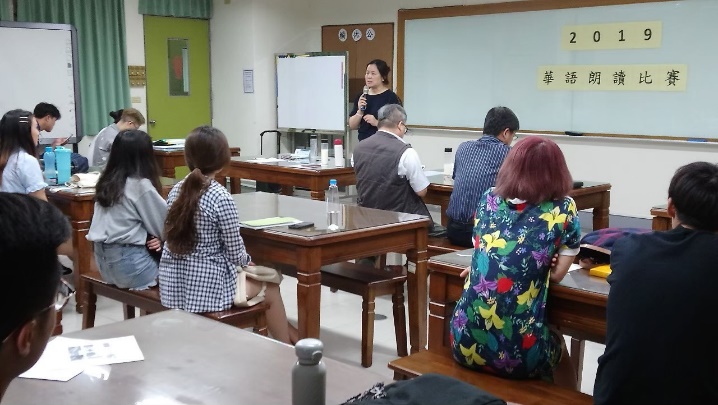 